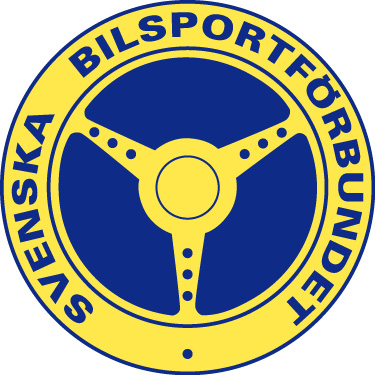 DOMARRAPPORT, RALLY (Enkel tävling)[Vid ifyllnad, stega mellan fält med <F11>]TillståndsnummerMiljöDomare och tävlingsledningDomarrapporten ska sparas av tävlingsarrangören i minst ett (1) år	Formel för uträkning av medelhastighet:	Sträckans längd * 3600 / Körtid i sek. = medelhastighet km/tim	Exempel	4,55 km * 3600	= 80,29 km	204 sek (3,24)Fyll i denna rapport så utförligt som möjligt. Den kommer att ligga till grund för såväl denna arrangörs utveckling som rallysporten i sin helhet.Betygskalan 1-4 där 1 är sämsta tänkbara och 4 utmärkt.Underskrift av Domarordförande & Domare.____________________________	___________________________________Domarordförande	DomareRapporten skall fyllas i av Domarjuryn gemensamt.1 ex. till tillståndsgivaren och SDF’ets SGA omedelbart efter tävlingen.1 ex. till arrangören.1 ex. till varje medlem i Domarjuryn.Mall  <RY Teknisk rapport> ska användas av Teknisk kontrollant, och bilfogas denna rapport.Anteckningar utöver avgivna omdömen, 
notera ned sådant som kan vara av värde för såväl arrangör tillståndsgivare som rallykommittén.ArrangörArrangörDatumTävlingens namnStatusPlatsLänsstyrelsenSDFMiljödiplomMiljöplanDomarordförandeLicensklassSäkerhetsobservatörLicensklassÖvriga DomareLicensklassÖvriga DomareLicensklassÖvriga DomareLicensklassTeknisk kontrollantLicensklassTävlingsledareLicensklassBitr. tävlingsledareLicensklassBitr. tävlingsledareLicensklassTeknisk chefLicensklassSäkerhetschefLicensklassBitr. säkerhetschefLicensklassBanchefLicensklassTävlingssekreterareLicensklassMiljöchefLicensklass1TÄVLINGENTÄVLINGENATyp av tävling?BTotallängden på tävlingen?      kmCLängd på SS/SP?      km2TävlandeTävlandeAAntalet anmälda?    stBAntalet startande?    stCAntalet fullföljande ekipage?    stDUtfärdades VIP/Engångslicenser? 
Om så gjordes, ange namn och personnummer! 
Alt.: Bifoga licenserna!    st3HASTIGHET PÅ SS/SPHASTIGHET PÅ SS/SPHASTIGHET PÅ SS/SPHASTIGHET PÅ SS/SPHASTIGHET PÅ SS/SPHASTIGHET PÅ SS/SPSS 1SS 1      kmSS 2      kmSS 3      kmSS 4SS 4      kmSS 5      kmSS 6      kmSS 7SS 7      kmSS 8      kmSS 9      km4FÖREKOM OLYCKSHÄNDELSER?FÖREKOM OLYCKSHÄNDELSER? Personskada EgendomsskadaHur regleras skadan? Trafikolycka5PROTESTERPROTESTERAvlämnades protester Ja      NejOm ja, skall protokoll bifogasBilaga Nr:      6BESTRAFFNINGBESTRAFFNINGFöranledde någon tävlandes uppträdande eller handlingssätt bestraffning enligt nedan? Tävlingsböter Uteslutning TidstilläggOm någon av ovanstående bestraffningar har verkställts,ska den tävlandes namn och klubb anges, beslut om bestraffning skall delges den tävlande skriftligt, bifoga kopia på beslut. Beslut ska även anslås på resultattavla.7AnmälningssekretariatAnmälningssekretariatHur fungerade anmälan?Hur fungerade sekretariatet?Kvittens av handlingar och tillkommande PM?Hur fungerade anmälan?Hur fungerade sekretariatet?Kvittens av handlingar och tillkommande PM?Poäng:       Kommentar:Kommentar:Kommentar:8INBJUDAN/ANSÖKANINBJUDAN/ANSÖKANNär fick Du tävlingsinbjudan för påseende?När fick Du Road-Book och andra tävlingshandlingar?När fick Du tävlingsinbjudan för påseende?När fick Du Road-Book och andra tävlingshandlingar?Poäng:       Kommentar:Kommentar:Kommentar:9Road-BookRoad-BookHar du kontrollerat den innan tävlingen?Var den utformad enligt gällande anvisningar?Stämde de angivna måtten?Har du kontrollerat den innan tävlingen?Var den utformad enligt gällande anvisningar?Stämde de angivna måtten?Poäng:       Kommentar:Kommentar:Kommentar:10BANANBANANPilning, Varningar, Karaktär, Underlag, ServiceplatserPilning, Varningar, Karaktär, Underlag, ServiceplatserPoäng:       Kommentar:Kommentar:Kommentar:11TRANSPORTTIDERTRANSPORTTIDERHur var transporttiderna?Hur var transporttiderna?Poäng:       Kommentar:Kommentar:Kommentar:12ORGANISATIONENORGANISATIONENLokaler/Start & Mål? Bemanning vid HQ?Identifikation av TL & Funktionärer?Fanns speciellt rum för Domarjuryn?Fanns upprättad lista över faktafunktionär?Lokaler/Start & Mål? Bemanning vid HQ?Identifikation av TL & Funktionärer?Fanns speciellt rum för Domarjuryn?Fanns upprättad lista över faktafunktionär?Poäng:       Kommentar:Kommentar:Kommentar:13TIDKONTROLLERTIDKONTROLLERPlacering av ank. TK & start?Placering av mål & mål TK?Poäng:       Kommentar:Kommentar:Kommentar:14TK-PERSONALTK-PERSONALKompetens?Kunde TK-chefen/SS chef omedelbart urskiljas?Uppträdande mot tävlande?Brandutrustning?Fanns tydliga skriftliga instruktioner?Poäng:       Kommentar:Kommentar:Kommentar:15TIDTAGNINGTIDTAGNINGPå mållinjen?Vilken typ av klockor användes?Fanns det backup-tidtagning?Var fanns den placerad?Poäng:       Kommentar:Kommentar:Kommentar:16SÄKERHETSÄKERHETAFanns larm & säkerhetsplan upprättad?BVad användes till säkerhetssamband?CHade tävlingen förberett krishanteringsplan?DFanns erforderliga förbudsskyltar uppsatta?EAmbulans / rescuebil?FSjukvårdspersonal?GFanns säkerhetsinfo för publiken på karta och i programmet?HFanns särskilt anvisade publikparkeringar?IPublikavspärrningar?JFanns publikinfoskyltar uppsatta?Kommentar:Kommentar:Kommentar:17MILJÖMILJÖFanns miljöplan?Fanns särskilda miljöstationer?Fanns separata tankzoner?Poäng:       Kommentar:Kommentar:Kommentar:18RESULTATGIVNINGRESULTATGIVNINGHur fungerade resultatgivningen?Fanns delresultat publicerade?Poäng:       Kommentar:Kommentar:Kommentar:19PRISUTDELNINGPRISUTDELNINGHur genomfördes prisutdelningen?Poäng:       Kommentar:Kommentar:Kommentar:20ATMOSFÄREN RUNT TÄVLINGENATMOSFÄREN RUNT TÄVLINGEN